Органы прокуратуры в годы Великой Отечественной войныВ суровые годы Великой Отечественной войны органы прокуратуры, юстиции и суда работали в интересах обороны страны.По Указу Президиума Верховного Совета СССР от 22 июня 1941 г. «О военном положении»  работа органов прокуратуры, как военных, так и территориальных, была перестроена на военный лад. 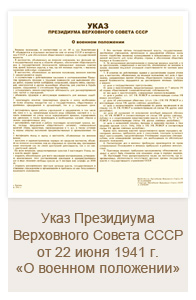 Прокурорские работники обеспечивали неукоснительное соблюдение гражданами и должностными лицами указов и постановлений власти военного времени. В приказах по Прокуратуре СССР и Наркомюсту СССР того периода красной нитью проходит мысль о том, что всякий, кто нарушает закон, будет подвергаться наказанию. Прокурорские проверки и расследования уголовных дел должны были проводиться в кратчайшие сроки и без малейшего бюрократизма и волокиты. Прокуроры и следователи многое сделали в борьбе с детской беспризорностью и безнадзорностью.Находясь на военном положении, прокуратура обеспечивала четкое исполнение законов о поставке военной продукции, об оказании помощи фронту и об укреплении тыла. Интересы военного времени потребовали перестройки системы и структуры органов прокуратуры, в особенности органов прокуратуры прифронтовой полосы.Библиографический указатель составлен к 79-летию Победы в Великой Отечественной войне на основе материалов, хранящихся в фондах библиотеки Санкт-Петербургского юридического института (филиала) Университета прокуратуры Российской Федерации и электронной библиотеки eLibrary.ruБороздин, Е. О. Правовой статус органов прокуратуры СССР накануне и в годы Великой Отечественной войны / Е. О. Бороздин // Государство и право в период вооруженных конфликтов и в мирное время : сборник материалов Межвузовской научной студенческой конференции, Москва, 21 апреля 2015 г. / Академия Генеральной прокуратуры Российской Федерации. — Москва : Акад. ГП РФ, 2015. — С. 44—49.Винокуров, А. Ю. К вопросу о расследовании военных преступлений, совершенных в отношении гражданского населения СССР в годы Великой Отечественной войны / А. Ю. Винокуров // Вестник Академии Генеральной прокуратуры Российской Федерации. — 2011. — № 2 (22). — С. 72—77.Воспоминания работников следственных органов прокуратуры Ленинграда — Санкт-Петербурга. / Главное следственное управление по Санкт-Петербургу. — Выпуск 1. — Санкт-Петербург : Аграф+, 2012. — 100 с. Григорьев, О. В. Правоприменительная деятельность военных судов и органов военной прокуратуры в годы Великой Отечественной войны // Аспирант. — 2019. — № 1 (43). — С. 29—31. — URL: https://www.elibrary.ru/item.asp?id=37176221 (дата обращения: 06.06.2024).Деревскова, В. М. Общенадзорная деятельность территориальной прокуратуры в условиях тыла в годы Великой Отечественной войны (на примере прокуратуры Иркутской области) / В. М. Деревскова // Вестник Университета прокуратуры Российской Федерации. — 2020. — № 2 (76). — С. 102—109.Деревскова, В. М. Основные направления деятельности территориальной прокуратуры в условиях тыла в годы Великой Отечественной войны (на примере прокуратуры Иркутской области) // Сибирский юридический вестник. — 2020. — № 3. — (90). — С. 10—17. — URL: https://www.elibrary.ru/item.asp?id=44019871 (дата обращения: 06.06.2024).В статье рассматривается состав, кадровое обеспечение и режим работы прокуратуры Иркутской области в годы Великой Отечественной войны, анализируются правовые основы деятельности прокуратуры, а также исследуются основные направления деятельности в указанный период (надзор за исполнением законов органами дознания и следствия, участие прокурора в гражданском и уголовном процессе, надзор за соблюдением законности в местах лишения свободы), а также результаты этой работы. Автор обращает внимание на борьбу с хищениями и действия прокуроров при утере уголовных дел. Установлено, что прокурор в уголовном процессе участвовал в качестве стороны в суде первой инстанции и опротестовывал приговоры судов в кассационном и надзорном порядке.Диканова, Т. А. Деятельность транспортных прокуратур в военное время / Т. А. Диканова, Т. Ю. Изгагина // Законность. — 2022. — № 1. — С. 10—15.Докучаев, О. В. Прокурорско-следственное обеспечение десантных и иных совместных операций флотов и фронтов в годы Великой Отечественной войны // Вестник военного права. — 2020. — № 3. — С. 7—19. — URL: https://www.elibrary.ru/item.asp?id=44570876 (дата обращения: 06.06.2024).В статье речь идёт об особенностях участия в годы Великой Отечественной войны военных прокуроров и следователей в десантных, противодесантных и иных совместных операциях сухопутных и морских сил в борьбе за морское побережье. Приводятся воспоминания непосредственных участников Новороссийского и Керченского десантов из числа офицеров военных прокуратур Черноморского флота.Дорога памяти : воспоминания работников прокуратуры Санкт-Петербурга в Великой Отечественной Войне / под ред. С. И. Литвиненко [и др.]. — Санкт-Петербург : Прокуратура Санкт-Петербурга, 2014. — 227 с.Ерёмин, А. В. Прокуратура в годы Великой Отечественной войны / Ерёмин, А. В. // История отечественной прокуратуры : учебное пособие / А. В. Ерёмин ; Санкт-Петербургский юридический институт (филиал) Университета прокуратуры Российской Федерации. — Санкт-Петербург : СПб ЮИ (ф) УП РФ, 2018. — С. 84—100.Звягинцев, А. Г. Приговоренные временем. Российские и советские прокуроры. XX век. 1937—1953 гг. / А. Г. Звягинцев, Ю. Г. Орлов. — Москва : Российская политическая энциклопедия (РОССПЭН), 2001. — 536 с. : фот. — Прил.: с. 395—531. — Библиогр.: с. 532—533. — ISBN 5-8243-0211-1.Звягинцев, А. Г. 300 лет Российской прокуратуры, 1722-2022 : юбилейное издание к 300-летию создания Прокуратуры России / А. Г. Звягинцев. — Москва : РИПОЛ классик, 2022. — 638, [2] с. : фот. цв. — Библиогр.: с. 623—636. — ISBN 978-5-386-14613-9.История органов военной прокуратуры и её герои. Книга 1. Гордость военной прокуратуры — Герои Советского Союза / Главная военная прокуратура, Военный университет Министерства обороны Российской Федерации ; под общ. ред. В. Г. Петрова. — Москва : [Граница], 2020. — 239, [1] с. : фот. — ISBN 978-5-9933-0252-2.История российской прокуратуры : учебное пособие / Д. В. Колыхалов, А. Е. Шарихин, Н. Д. Эриашвили, В. Н. Галузо. — Москва : ЮНИТИ : Закон и право, 2020. — 126, [1] с. : ил. — Библиогр.: с. 124—125. — ISBN 978-5-238-03065-4.Кабирова, А. Ш. Деятельность органов прокуратуры Татарской АССР в годы Великой Отечественной войны / А. Ш. Кабирова, Д. Э. Кабиров // Вестник Казанского юридического института МВД России. — 2020. — Т. 11. — № 1 (39). — С. 8—18. — URL: https://www.elibrary.ru/item.asp?id=42766985 (дата обращения: 06.06.2024).Колыхалов, Д. В. История российской прокуратуры : курс лекций / Д. В. Колыхалов ; Университет прокуратуры Российской Федерации. — Москва : Ун-т прокуратуры РФ, 2018. — 104 с. — Библиогр. в конце лекций.Колыхалов, Д. А. Прокуратура СССР в период Великой Отечественной войны / Д. А. Колыхалов // Государство и право в период вооруженных конфликтов и в мирное время : сборник материалов Межвузовской научной студенческой конференции, Москва, 21 апреля 2015 г. / Академия Генеральной прокуратуры Российской Федерации. — Москва : Акад. ГП РФ, 2015. — С. 123—131.Колыхалов, Д. В. Современная историография проблем организации и деятельности прокуратуры СССР в период Великой Отечественной войны 1941-1945 гг. // Вестник Университета прокуратуры Российской Федерации. — 2020. — № 1 (75). — С. 112—117. — URL: https://www.elibrary.ru/item.asp?id=43081928 (дата обращения: 06.06.2024).В статье рассматриваются достижения современных исследователей организации и деятельности Прокуратуры СССР в период Великой Отечественной войны, а именно: состояние материально-технического оснащения органов прокуратуры, финансирование, кадровый состав прокуратуры, уровень квалификации работников прокуратуры, организация обучения и профессиональной переподготовки прокурорско-следственных работников, вознаграждение труда работников, развитие организации прокуратуры и др.Колыхалов, Д. В. Участие Прокурора СССР В. М. Бочкова в Великой Отечественной войне / Д. В. Колыхалов // Прокуратура: история и современность — 300 лет прокуратуре России (Сухаревские чтения) : сборник материалов VII Всероссийской научно-практической конференции, г. Москва 8 октября 2021 г. / Университет прокуратуры Российской Федерации. — Москва : УП РФ, 2022. — С. 107—115.Максякова, Н. А. Правоохранительные органы в военные и послевоенные годы / Н. А. Максякова, Ю. В. Брояка // Альманах молодого исследователя / Санкт-Петербургский юридический институт (филиал) Университета прокуратуры Российской Федерации. — 2020. — Выпуск 9. — С. 16—18.Мухаммадиев, И. С. Изменение задач и характера деятельности судебно-прокурорских органов в центре и на местах в связи с началом Великой Отечественной войны (1941 — 1945 гг.) / И. С. Мухаммадиев // Пробелы в российском законодательстве. — 2012. — № 1. — С. 240—244.Мухаммадиев, И. С. Снабжение армии и флота всем необходимым в годы Великой Отечественной войны и надзорная деятельность прокуратуры Таджикской ССР / И. С. Мухаммадиев // Правовое поле современной экономики. — 2016. — № 8. — С. 19—27. — URL: https://www.elibrary.ru/item.asp?id=34886223 (дата обращения: 06.06.2024).Мухаммадиев, И. С. Уголовное преследование в годы Великой Отечественной войны за уклонение от военной службы. Некоторые фрагменты / И. С. Мухаммадиев // Мир политики и социологии. — 2017. — № 1. — С. 55—65. — URL: https://www.elibrary.ru/item.asp?id=35086215 (дата обращения: 06.06.2024).Мухаммадиев, И. С. Деятельность прокуратуры по охране прав членов семей защитников Родины, инвалидов войны, эвакуированных граждан, мобилизованных солдат и офицеров в годы Великой Отечественной войны / И. С. Мухаммадиев // Юридическая наука: история и современность. — 2017. — № 12. — С. 48—66. — URL: https://www.elibrary.ru/item.asp?id=36392793 (дата обращения: 06.06.2024).Мухаммадиев, И. С. Прокурорский надзор и борьба с детской безнадзорностью и беспризорностью в годы Великой Отечественной войны / И. С. Мухаммадиев // Мир политики и социологии. — 2019. — № 6. — С. 38—51. — URL: https://www.elibrary.ru/item.asp?id=42648686 (дата обращения: 06.06.2024).Новгородские прокуроры в годы Великой Отечественной войны / ред. А. В. Кикоть. — Великий Новгород : Прокуратура Новгор. обл., [2015]. — [25] с. : фот.Павлов, В. С. Изменения в деятельности советской прокуратуры в годы Великой Отечественной войны (1941 – 1945 гг.) / В. С. Павлов // Инновационная наука. — 2015. — Т. 2. — № 6 (6). — С. 196—198. — URL: https://www.elibrary.ru/item.asp?id=23617144 (дата обращения: 06.06.2024).Память сердца. 900 дней и ночей / Прокуратура Санкт-Петербурга. ; сост. О. В. Прокофьев. — Санкт-Петербург : Прокуратура Санкт-Петербурга, 2011. — 40 с. Органы прокуратуры в блокадном Ленинграде.Паращевина, Е. А. Значение и полномочия Прокуратуры СССР на Нюрнбергском трибунале // Роль СССР в Нюрнбергском процессе и последующем развитии международного права : сборник материалов конференции, 18 ноября 2016 г., г. Москва / Академия Генеральной прокуратуры Российской Федерации ; ред. О. С. Капинус ; сост.: П. А. Смирнов, Н. Э. Кузнецова, Ю. В. Сидоренко. — Москва : Акад. ГП РФ, 2017. — С. 163—169Паращевина, Е. А. Особенности формирования направлений деятельности органов прокуратуры в период Великой Отечественной войны 1941-1945 гг. / Е. А. Паращевина // Крымские юридические чтения. Прокуратура России: в преддверии 300-летия : сборник материалов Всероссийской научно-практической конференции, г. Симферополь, 17-18 июня 2021 г. / Крымский юридический институт (филиал) Университета прокуратуры Российской Федерации. — Симферополь : Ариал, 2021. — Т. 1. — С. 149—152. — ISBN 978-5-907506-68-8. — ISBN 978-5-907506-69-5.Пинчук, В. И. Дневники. Август 1941—июнь 1945 / В. И. Пинчук ; Санкт-Петербургский юридический институт Генеральной прокуратуры Российской Федерации. — Санкт-Петербург : СПб ЮИ ГП РФ, 2001. — 108 с.Прокуратура России. Прокуратура Санкт-Петербурга. Вопросы и ответы. Выпуск I (V). Прокуратура Ленинграда в годы блокады. Страницы истории. 1941 / Прокуратура Санкт-Петербурга ; под общ. ред. В. Д. Мельника. — Санкт-Петербург : [Аврора], 2024. — 34, [1] с. : ил. — ISBN 978-5-7300-0765-9.Прокуратура России. Прокуратура Санкт-Петербурга. Вопросы и ответы. Выпуск II (VI). Прокуратура Ленинграда в годы блокады. Страницы истории. 1942 / Прокуратура Санкт-Петербурга ; под общ. ред. В. Д. Мельника. — Санкт-Петербург : [Аврора], 2024. — 34, [1] с. : ил. — ISBN 978-5-7300-0775-8.Прокуратура России: 300 лет на страже закона : сборник материалов студенческой научно-практической конференции, 17 сентября 2021 года / Крымский юридический институт (филиал) Университета прокуратуры Российской Федерации ; сост.: Ф. А. Аметка [и др.]. — Симферополь : КЮИ (ф) УП РФ : ИП Пинчук А. В., 2021. — 343, [1] с. — ISBN 978-5-6047658-1-4.Сборник избранных трудов ветеранов Академии, посвященный 70-летию Победы в Великой Отечественной войне 1941—1945 гг. / Академия Генеральной прокуратуры Российской Федерации ; общ. ред. Ф. М. Кобзарев. — Москва : Акад. ГП РФ, 2015. — 373 с.Седухин, А. В. Из истории Тульской прокуратуры (1777—1997 г.). К 220-летию со дня образования Тульской прокуратуры / А. Седухин. — Тула : Источник жизни, 1997. — 191 с. : ил. — Библиогр.: с. 191. — ISBN 5-86847-221-7.Сивцев, Н. И. Подготовка юридических и научных кадров в советской прокуратуре во время войны и первые послевоенные годы (на примере прокуратуры Якутской АССР) / Н. И. Сивцев // Роль государства в развитии науки: историко-правовой аспект : сборник статей Всероссийской междисциплинарной научной конференции с международным участием, Москва, 09 ноября 2021 г. — Москва : Московский гуманитарный университет, 2021. — С. 148—156. — URL: https://www.elibrary.ru/item.asp?id=47941492 (дата обращения: 16.05.2024).Великая Отечественная война существенно усугубила кадровую проблему в органах прокуратуры, так как многие опытные и молодые работники погибли. Проблемы с прокурорскими кадрами были у государства как на стадии их обучения в учебных заведениях, так и на первоначальном этапе сложной юридической деятельности. В связи с чем, государству для успешного выполнения первой задачи нужны были квалифицированные научные кадры, которые могли бы обучать будущих прокуроров.Смоленские прокуроры. Страницы истории. Проблемы. Судьбы / рук. авт. коллектива Е. А. Агарков. — Смоленск : Смоленская прокуратура, 2001. — 264 с. : фот. цв. — Библиогр.: с. 261—263. — ISBN 5-93145-015-7.Советская прокуратура / [отв. ред. А. М. Рекунков]. — Москва : Юридическая литература, 1982. — 350 с.Суверов, В. А. Структура прокуратуры Алтайского края в годы великой отечественной войны (1941-1945 гг.) / В. А. Суверов // Актуальные проблемы борьбы с преступлениями и иными правонарушениями. — 2021. — № 21-2. — С. 161—162. — URL: https://www.elibrary.ru/item.asp?id=44743887 (дата обращения:16.05.2024).Суворова, А. Д. Изменения в организации советской прокуратуры в годы великой отечественной войны / А. Д. Суворова, Е. К. Тополенко // Роль юридических наук в развитии правовой культуры российского общества : сборник статей по материалам II межвузовской научной студенческой конференции, Владивосток, 21 апреля 2023 г. — Владивосток : Дальневосточный юридический институт (филиал) Университет прокуратуры Российской Федерации, 2023. — С. 15—18. — URL: https://www.elibrary.ru/item.asp?id=54352527 (дата обращения: 16.05.2024).Транспортные прокуратуры в системе прокуратуры Российской Федерации : монография / В. Г. Тюльков, Н. В. Субанова, Т. А. Диканова [и др.] ; Университет прокуратуры Российской Федерации. — Москва : Проспект, 2022. — 331 с. — (300 лет Прокуратуре России. Прокуратура). — Библиогр.: с. 313—329. — ISBN 978-5-392-38214-9.Три века на страже закона. Очерки истории прокуратуры Ленинградской области / ред. Б. П. Марков. — Санкт-Петербург : Аврора, 2022. — 358, [2] с. : фот. цв. — (300 лет. Прокуратура России). — ISBN 978-5-7300-1048-2.Урсулова, П. С. Деятельность органов прокуратуры в годы великой отечественной войны / П. С. Урсулова, А. А. Никитина // Великие юристы России : материалы межвузовской конференции, посвященной 220-летию образования Минюста России, Ростов-на-Дону, 01 июля 2022 года. — Ростов-на-Дону : Ростовский институт (филиал) Всероссийского государственного университета юстиции (РПА Минюста России), 2022. — С. 173—179. — URL: https://www.elibrary.ru/item.asp?id=49524941 (дата обращения : 16.05.2024).Ушаков, С. Ю. Фронт военных прокуроров / С. Ю. Ушаков, А. А. Стукалов. — Москва : Сыновья, 2000. — 224 с. Хаяли, Р. И. Восстановление органов прокуратуры на освобожденных от немецко-фашистских захватчиков территориях в годы Великой Отечественной войны / Р. И. Хаяли // Вестник Университета прокуратуры Российской Федерации. — 2020. — № 5 (79). — С. 107—112. —ISSN 2619-1237.Автор рассматривает исторический опыт восстановления органов прокуратуры на освобожденных от захватчиков территориях в годы Великой Отечественной войны. В то время, главным в работе прокуратур был надзор за соблюдением законности местными органами государственной власти, за исполнением правительственных указаний, направленных на восстановление промышленных предприятий, совхозов и колхозов, укрепление, своевременное и полное удовлетворение потребностей фронта и тыла, а также охрану прав семей защитников Родины и инвалидов войны.Хаяли, Р. И. Прокуроры — участники Великой Отечественной войны — Герои Советского Союза / Р. И. Хаяли // Вестник Университета прокуратуры Российской Федерации. — 2020. — № 2 (76). — С. 95—101.Централизация прокурорско-следственных органов в общесоюзном масштабе. Организация Прокуратуры Союза ССР. 1933—1947 гг. // История советской прокуратуры в важнейших документах. — Москва : Юрид. изд-во М-ва Юстиции СССР, 1947. — Раздел 4. — С. 429—534.Шарапова, И. В. Деятельность органов военной прокуратуры по уголовному преследованию нацистских преступников // Роль СССР в Нюрнбергском процессе и последующем развитии международного права : сборник материалов конференции, 18 ноября 2016 г., г. Москва / Академия Генеральной прокуратуры Российской Федерации ; ред. О. С. Капинус ; сост.: П. А. Смирнов, Н. Э. Кузнецова, Ю. В. Сидоренко. — Москва : Акад. ГП РФ, 2017. — С. 189—197.Шатилов, С. П. Деятельность прокуратуры Алтайского края по надзору за органами дознания и предварительного следствия в годы Великой Отечественной войны (1941—1945гг.) / С. П. Шатилов, О. А. Шатилова // История государства и права. — 2018. — № 6. — С. 77—80.Шатилов, С. П. Деятельность прокуратуры Алтайского края по надзору за законностью в деятельности органов милиции в годы Великой Отечественной войны (1941—1945 гг.) / С. П. Шатилов , О. А. Шатилова // Юристъ-Правоведъ. — 2022. — № 1 (100). — С. 12—16. — URL: https://www.elibrary.ru/item.asp?id=48248021 (дата обращения: 16.05.2024).Шатилов, С. П. Организационно-структурная перестройка органов прокуратуры Алтайского края в условиях войны в 1941-1943 гг. / С. П. Шатилов, О. А. Шатилова // Вестник Университета прокуратуры Российской Федерации. — 2019. — № 3 (71). — С. 115—119.Шатилов, С. П. Роль прокуратуры в борьбе с трудовым дезертирством в период Великой Отечественной войны (на материалах Алтайского края) / С. П. Шатилов, О. А. Шатилова // Вестник Университета прокуратуры Российской Федерации. — 2022. — № 3(89). — С. 118—123.Шатилова, О. А. Планирование как принцип организации деятельности органов прокуратуры Алтайского края в годы Великой Отечественной войны // Актуальные проблемы борьбы с преступлениями и иными правонарушениями. — 2020. — № 20-2. — С. 185—186. — URL: https://www.elibrary.ru/item.asp?id=42445585 (дата обращения: 06.06.2024).Шилова, А. Н. Новосибирская прокуратура в годы великой отечественной войны / А. Н. Шилова, И. В. Попова // Сибирский архив. — 2022. — № 3 (13). — С. 20—27. — URL: https://www.elibrary.ru/item.asp?id=50005231 (дата обращения: 16.05.2024).Широкова, А. А. Деятельность советской прокуратуры по осуществлению надзора за судами во время Великой Отечественной войны / А. А. Широкова // Вестник Московского университета МВД России. — 2010. — № 2. — С. 168—170.Широкова, А. А. Особенности деятельности советской прокуратуры по осуществлению общего надзора в годы Великой Отечественной войны / А. А. Широкова // Вестник Московского университета МВД России. — 2010. — № 1. — С. 169—170.Широкова, А. А. Особенности прокурорского надзора за соблюдением законности в местах лишения свободы в годы Великой Отечественной войны / А. А. Широкова // Закон и право. — 2010. — № 2. — С. 108—110. — URL: https://www.elibrary.ru/item.asp?id=13758089 (дата обращения: 06.06.2024).Широкова, A. A. Подготовка и переподготовка кадров советской прокуратуры в годы Великой Отечественной войны /А. А. Широкова // Вестник Московского университета МВД России. — 2009. — № 7. — С. 220—221. — URL: https://www.elibrary.ru/item.asp?id=13105578 (дата обращения: 06.06.2024).Шкурова, П. Д. Организация деятельности прокуратуры на кубани в годы великой отечественной войны / П. Д. Шкурова // Вестник Университета имени О.Е. Кутафина (МГЮА). — 2022. — № 3 (91). — С. 97—106. — URL: https://www.elibrary.ru/item.asp?id=48652783 (дата обращения: 16.05.2024).Автором настоящей работы показано участие государственного обвинителя при проведении открытого судебного процесса, состоявшегося 14-17 июля 1943 г. Акцентируется внимание на значении этого судебного процесса, которое трудно переоценить. Именно он был первым открытым процессом над пособниками немецко-фашистских оккупантов, являясь своеобразным предшественником Международного военного трибунала, вынесшего приговор фашизму в Нюрнберге.Шмарев, А. И. Деятельность прокуроров в предвоенные годы и в годы Великой Отечественной войны / А. И. Шмарев // Прокуратура: история и современность - 300 лет прокуратуре России (Сухаревские чтения) : сборник материалов VII Всероссийской научно-практической конференции, г. Москва 8 октября 2021 г. / Университет прокуратуры Российской Федерации. — Москва : УП РФ, 2022. — С. 144—146.Шобухин, В. Ю. История прокуратуры Свердловской области (1934—2009 г. г.) : монография / В. Ю. Шобухин. — Екатеринбург : УМЦ УПИ, 2010. — 86 с.Шобухин, В. Ю. Историческое значение Нюрнбергского процесса и деятельность прокуратуры по правовому просвещению населения в современной России // Роль СССР в Нюрнбергском процессе и последующем развитии международного права : сборник материалов конференции, 18 ноября 2016 г., г. Москва / Академия Генеральной прокуратуры Российской Федерации ; ред. О. С. Капинус ; сост.: П. А. Смирнов, Н. Э. Кузнецова, Ю. В. Сидоренко. — Москва : Акад. ГП РФ, 2017. — С. 197—201.Шобухин, В. Ю. Организационно-правовое регулирование деятельности прокуратуры Свердловской области в годы Великой Отечественной войны и послевоенное время / В. Ю. Шобухин // История государства и права. — 2010. — № 18. — С. 37—39.Шобухин, В. Ю. Организационно-правовое регулирование прокурорского надзора на Урале в годы Великой Отечественной войны: к 75-летию со Дня Победы в Великой Отечественной войне / В. Ю. Шобухин // История государства и права. — 2020. — № 5. — С. 32—35.Яковлев, К. Л. В. И. Носов во главе военной прокуратуры в годы великой отечественной войны (1941—1945) / К. Л Яковлев // Историко-правовые проблемы: новый ракурс. — 2023. — № 2. — С. 118—129. — URL: https://www.elibrary.ru/item.asp?id=54115573 (дата обращения: 16.05.2024).В статье рассматриваются боевой путь генерал лейтенанта юстиции Владимира Ивановича Носова и его деятельность в должности главного военного прокурора Красной Армии в годы Великой Отечественной войны Автором статьи предпринята попытка проследить становление советского генерала от простого солдата периода 1-й Мировой войны до руководителя одного из важнейших ведомств правоохранительной направленности. Рассматривая его деятельность в годы Великой Отечественной войны, сделан акцент на его участии в преобразовании органов прокуратуры в прифронтовой полосе и местностях, объявленных на военном положении, в подразделения военной прокуратуры, особенностям их организации и деятельности, специфике комплектования личным составом в военный период, вкладе военных прокуроров в Великую Победу.